      CURRÍCULUM             VITAE                        Alexia Yazmín MulkiDatos personales    Apellido y nombres: Mulki, Alexia Yazmín                                  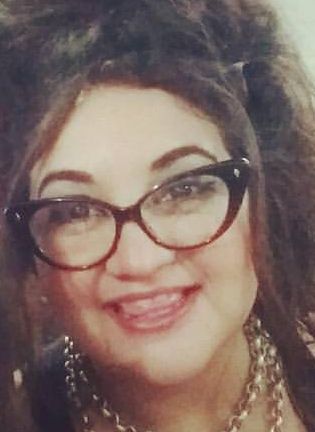 Edad: 30 añosDNI: 33.693.447Estado civil: CasadaDomicilio: Presidente Arturo Illia 466, B° Belgrano, Santiago del EsteroTeléfono de contacto: 422-5811 (domicilio)    Celular: 3855919990 Formación Académica:Estudios primarios: Completos, en Escuela Normal Manuel Belgrano, egresando en 2001Estudios Secundarios: Completos, en Colegio Alfredo Furniss, egresando en 2006Otros Estudios: Auxiliar de Farmacia: Inst. Fundación para Educación de las Américas, y primer año de Cocinero Profesional en IGA (Instituto de Gastronomía Argentina)Experiencia laboralMarzo 2008-Agosto2011: La Marca Minimercado (Santiago del Estero)       Cargos: Cajera - Atención al público – EncargadaNoviembre 2011-Junio 2014: Tomatino Pizza-Café, Ciber-Bar (Colonia Sarmiento, Chubut)Octubre 2014 – Diciembre 2015: Farmacia Mosconi (Santiago del Estero).Cargo: Auxiliar de Farmacia.Febrero 2016-Noviembre 2017: Marroquinería Jazmina.Cargos: Cajera – Atención al público – Encargada.Aptitudes y capacidadesDisponibilidad horariaResponsabilidadGran capacidad de comunicaciónCapacidad para el trabajo en equipoFacilidad de adaptación a nuevos lugares y entornos multiculturalesInterés en crecerConfiabilidadObjetivo de progresosNúmero de referencia: 3856973839 Margarita Ruiz